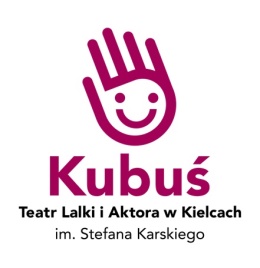 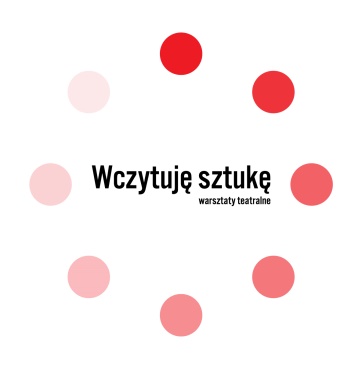 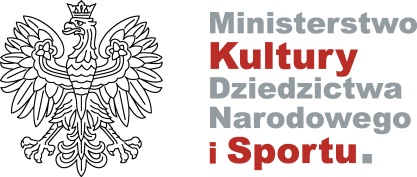 Dofinansowano ze środków Ministra Kultury, Dziedzictwa Narodowego i Sportu pochodzących z Funduszu Promocji Kultury, uzyskanych z dopłat ustanowionych w grach objętych monopolem państwa, zgodnie z art. 80 ust. 1 ustawy z dnia 19 listopada 2009 r. o grach hazardowych.FORMULARZ ZGŁOSZENIOWYDo projektu „Wczytuję sztukę-warsztaty teatralne”Organizatorem projektu jest Teatr Lalki i Aktora „Kubuś” w Kielcach im. Stefana KarskiegoProjekt jest finansowany ze środków Ministerstwa Kultury, Dziedzictwa Narodowego i Sportuw ramach programu „Edukacja kulturalna”.Nazwa i adres placówki  ………..…………………………………………………………………………………………………………………………………………………………………………………………………………………………………………Czy szkoła/ośrodek młodzieżowy uczestniczył wcześniej w projekcie „Wczytuję sztukę”?TAK.NIE, zgłosiliśmy się, ale nie wygraliśmy rekrutacji.NIE, nie zgłaszaliśmy się do projektu wcześniej. Czy szkoła/ośrodek młodzieżowy uczestniczył w innym projekcie kulturalno-edukacyjnym 
w przeciągu ostatnich trzech lat? TAK, sami staramy się o dofinansowania.TAK, współpracujemy z innymi instytucjami przy różnych projektachTAK, ale nie pracujemy metodą projektową, sami organizujemy małe wydarzenia bez uzyskiwania dodatkowych środków finansowych, na przykład organizujemy/wystawiamy/prowadzimy……………………………………………………………………………………………………………………………………………………………………………………….TAK, inne: ………………………………………… …………………………………………… …………………………… ……………………………………………………………………………………………………………………………………….NIE, ale bardzo byśmy chcieli uczestniczyć w projekcie „Wczytuję sztukę”, ponieważ ………………………………………………………………………………………………………….. Jeśli zaznaczyli Państwo odpowiedź TAK, to proszę opisać najciekawszą inicjatywę kulturalną, w której uczestniczyli uczniowie Państwa placówki.…………………………………………………………………………………………………………………………………………………………………………………………………………………………………………………………………………………………………………………………………………………………………………………………………………………………………………………………………………………………………………………………………………………………………………
Jak często korzystali Państwo z oferty kulturalnej instytucji kultury, stowarzyszeń, fundacji przed wybuchem pandemii?Bardzo często, kilkanaście razy w roku szkolnymCzęsto, kilka razy do roku Rzadko, dwa razy do rokuBardzo rzadko, raz do rokuW ogóleCzy w Państwa placówce istnieje aktywne koło teatralne:Tak, mamy grupę teatralną (krótka charakterystyka grupy)……………………………………………………………………………………………………………………………………………………………………………………………………………………………………………………………………………………………………………………………………………………………………………………………………………………………..Nie, nie mamy, ale chcemy założyćNie, nie mamy i nie planujemy na razie zakładać (z powodu pandemii)Nie, nie mamy i nie myśleliśmy o zakładaniu nowego koła zainteresowańInne:……………………………………………………………………………………………………………-------------------------------------------------------------------------------------------------------------------------Czy Państwa placówka ma możliwość udostępnić przestrzeń do przeprowadzenia bezpiecznych z sanitarnego punktu widzenia warsztatów teatralnych? Jeśli tak, to jaką?………………………………………………………………………………………………………………………………………………………………………………………………………………………………………………………………………………………………………………………………………………………………………………………………………………………………………………………Czy mają Państwo możliwości technologiczne, aby móc przeprowadzić warsztaty „Wczytuję sztukę” online w szkole, gdyby zaszła taka potrzeba? Odpowiednią ilość komputerów lub tablicę interaktywną, która pozwoli na rozmowę prowadzących z uczniami, a także dostęp do internetu? TAK/NIE (niepotrzebne skreślić). Czy w Państwa placówce są uczniowie dojeżdżający z mniejszych miejscowości, uzależnieni od środków transportu? Jeśli tak, to jaki procent stanowią uczniowie dojeżdżający w Państwa placówce?    ……………………………………………………………………………………………………………………………………………Imię, nazwisko opiekuna/nauczyciela …………………………………………………………………………………Numer telefonu i adres e-mail nauczyciela ……….…………………………………………………………………Dlaczego chce Pan/Pani uczestniczyć w projekcie?…………………………………………………………………………………………………………………………………………………………………………………………………………………………………………………………………………………………………………………………………………………………………………………………………………………………………………………………………………………………………………………………………………………………………………………………………………………………………………………………………………………………………………………………………………………………..Czy ma Pan/Pani doświadczenie w prowadzeniu koła teatralnego/zajęć teatralnych?TAK (jakie?).......................................................................................................................................................................................................................................................................................................................................................................................................................................................................................................................................................................................................................NIE (dlaczego?)................................................................................................................................................................................................................................................................................................................................................................................................................................................................Czy wystawiał/ła Pan/Pani z uczniami adaptacje teatralne literatury pięknej?TAK (co najbardziej się Pan/Pani podobało/nie podobało; czy były jakieś trudności
 w związku z tym)…………………………………………………………………………………………………………………………………………………………………………………………………………………………………………………………………………………………………………………………………………………………………………………………………………………………………………………………………………………………………………………………………………………………………………………………………………………………………………………………………………………………………………………………………………………………………………………………………………………………………………………………………………………………………………….NIE (dlaczego?)……………………………………………………………………………………………………………………………………………………………………………………………………………………………………………………………………………………………………………………………………………………………………………………………………………………………………………………………………………………………………………………………………………………………………………………………………….Informacje o grupie/klasie (nazwa, stan klasy)  ..……………………………………………………………Imiona i nazwiska, biorących udział w projekcie (maks. 30 osób): ……………………………………………………………………………………………………………………………………………………………………………………………………………………………………………………………………………………………………………………………………………………………………………………………………………………………………………………………………………………………………………………………………………………………………………………………………………………………………………………………………………………………………………………Czy grupa/klasa brała udział wspólnie przedsięwzięciu pozalekcyjnym z zakresu edukacji kulturalnej? Jeśli tak, to proszę go opisać.……………………………………………………………………………………………………………………………………………………………………………………………………………………………………………………………………………………………………………………………………………………………………………………………………………………………………………………………………………………………………………………………………………………………………………………………………………………………………………………………………………………………………………………………………………………………………………………………………………………………………………………………… 
 Akceptacja warunków Regulaminu jest równoznaczna z wyrażeniem zgody na podanie do publicznej wiadomości informacji o Uczestnikach Warsztatów, wykorzystanie wizerunku Uczestników (zdjęcia, dokumentacja wideo) na potrzeby promocji oraz ewaluacji projektu „Wczytuję sztukę- warsztaty teatralne”, a także wykorzystanie informacji o placówce zawartych w Formularzu zgłoszeniowym w celach rekrutacyjnych. Kielce, dn. ……………..…………………………                              /data, podpis dyrektora szkoły/Załącznik nr 1 do Formularza zgłoszeniowego…………………………………………………………….Imię i nazwisko uczniaOświadczenie ucznia, który zgłasza się do projektu „Wczytuję sztukę –warsztaty teatralne”	Niniejszym oświadczam, że zostałem/zostałam poinformowany/a o wszystkich założeniach
 i celach projektu „Wczytuję sztukę – warsztaty teatralne”, w tym także o: harmonogramie, zasadach uczestnictwa w warsztatach oraz rezultatach tychże warsztatów i z pełną świadomością podjąłem/podjęłam decyzję o wzięciu udziału w zajęciach.……………………………………………………                                         ………………………………………………………………….                                              Miejscowość, data				Czytelny podpis składającego oświadczenie uczniaZałącznik nr 2 do Formularza zgłoszeniowego (nieobowiązkowy)Chcemy otrzymywać informacje drogą mailową na temat wydarzeń Teatru Lalki i Aktora „Kubuś” w Kielcach im. Stefana Karskiego, których  adresatem są wychowankowie placówki/ uczniowie szkoły. (zgoda nieobowiązkowa)                                                                                   ………………………………………………………						                          Podpis dyrektora i pieczęćChcę otrzymywać informacje drogą mailową na temat wydarzeń Teatru Lalki i Aktora „Kubuś” w Kielcach im. Stefana Karskiego, których mogę być adresatem. (zgoda nieobowiązkowa)…………………………………………Podpis nauczyciela